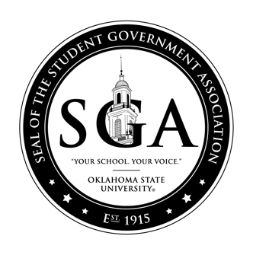 OKLAHOMA STATE UNIVERSITY STUDENT GOVERNMENT ASSOCIATIONSTUDENT BODY SENATEFALL 2018Bill: F18BLXXXDate: XX/XX/XXCommittee: AS INTRODUCEDA bill amending the process of elections outlined in Title X; providing for short title, providing for an effective date.BE IT ENACTED BY THE STUDENTS OF OKLAHOMA STATE UNIVERSITY THAT:Section 1:  AMENDATORY (if amending current law) or NEW LAW (if creating new law): The following is to be amended to XXXXXXX:Section 2: Upon passage and approval, the Attorney General is hereby directed to update the By-laws to reflect these changes. Section 3: This bill shall be forwarded to:		Chase Blevins, SGA President		Vanessa Wiebe, SGA Vice-President		Holland Gray, SGA Senate Chair                   		Dr. John Mark Day, SGA Advisor; Director of Leadership and Campus Life  		Melisa Echols, Coordinator of SGA Programs Author(s):Co- Author(s)Sponsor(s):